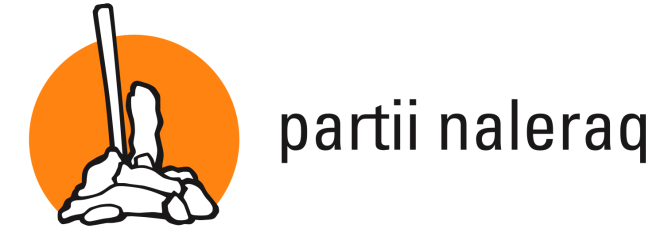 					              Nuuk ulloq, 13/05-2019I medfør af § 37 stk. 1 i Forretningsordenen for Inatsisartut fremsætter jeg følgende spørgsmål til Naalakkersuisut.Spørgsmål til Naalakkersuisut:Hvad er grundlaget for at arbejdsløsheden falder i Grønland?Betyder dette at det fleste har fået arbejde?Hvor i Grønland falder, stiger og flytter arbejdsløshed?(Medlem af Inatsisartut, Emanuel Nûko, Partii Naleraq)Begrundelse:Man siger, at arbejdsløsheden i Grønland er faldene, derfor er det vigtigt, at vide hvor og hvordan falder, stiger og flytter arbejdsløsheden. Jeg ser frem til at modtage svar på mine spørgsmål i løbet af 10 arbejdsdage